§1002.  Meetings of commission1.  Meeting schedule.  The commission shall meet in Augusta for the purposes of this chapter at least once per month in any year in which primary and general elections are held.  In the 28 days preceding an election, the commission shall meet in Augusta within 2 business days of the filing of any complaint with the commission, unless the complainant and respondent agree otherwise.  Regardless of whether the complainant or respondent agree, the commission may defer until after the election considering complaints determined by the chair to involve allegations of minor violations of this chapter or chapter 14, such as disclaimer statements omitted from campaign signs or transactions of less than $100 omitted from campaign finance reports.[PL 2011, c. 389, §2 (AMD).]2.  Telephone meetings. [PL 2023, c. 324, §4 (RP).]3.  Other meetings.  The commission shall meet at other times on the call of the Secretary of State, the President of the Senate, the Speaker of the House or the chair or a majority of the members of the commission, as long as all members are notified of the time, place and purpose of the meeting at least 24 hours in advance.[PL 2007, c. 571, §5 (NEW).]4.  Office hours before election. [PL 2023, c. 324, §5 (RP).]SECTION HISTORYPL 1985, c. 161, §6 (NEW). PL 2001, c. 430, §7 (AMD). PL 2001, c. 470, §4 (AMD). PL 2001, c. 667, §A43 (RPR). PL 2007, c. 571, §5 (RPR). PL 2011, c. 389, §2 (AMD). PL 2023, c. 324, §§4, 5 (AMD). The State of Maine claims a copyright in its codified statutes. If you intend to republish this material, we require that you include the following disclaimer in your publication:All copyrights and other rights to statutory text are reserved by the State of Maine. The text included in this publication reflects changes made through the First Regular Session and the First Special Session of the131st Maine Legislature and is current through November 1, 2023
                    . The text is subject to change without notice. It is a version that has not been officially certified by the Secretary of State. Refer to the Maine Revised Statutes Annotated and supplements for certified text.
                The Office of the Revisor of Statutes also requests that you send us one copy of any statutory publication you may produce. Our goal is not to restrict publishing activity, but to keep track of who is publishing what, to identify any needless duplication and to preserve the State's copyright rights.PLEASE NOTE: The Revisor's Office cannot perform research for or provide legal advice or interpretation of Maine law to the public. If you need legal assistance, please contact a qualified attorney.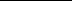 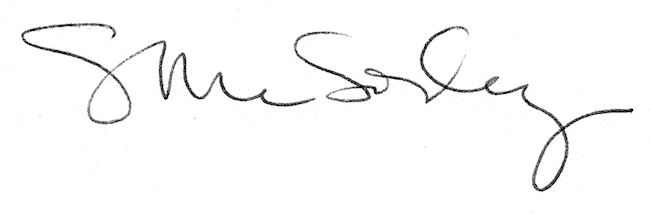 